 Colegio Santa María de Maipú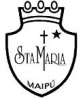 Departamento de Religión y Filosofía GUIA  DE AUTOAPRENDIZAJE   DE RELIGION CUARTO  MEDIOPRIMER TRIMESTRENombre_______________________________ Curso: IV medio            Fecha:__________                                                                               DIOS Y LA NATURALEZA: PARTE IIIOBSERVA EL SIGUIENTE LINK DE LA CLASE Y RESPONDE LAS SIGUIENTES PREGUNTAS: 1.- Completa el siguiente cuadro con la información mas relevante de San Francisco de Asís 2.- Señala 3 aspectos relevantes de la Vida de Francisco de Asís, que lo hacen a la vista de la Iglesia , ser un Santo 1.- 2.- 3.- 2.- Lee el siguiente comics y responde a las siguientes preguntas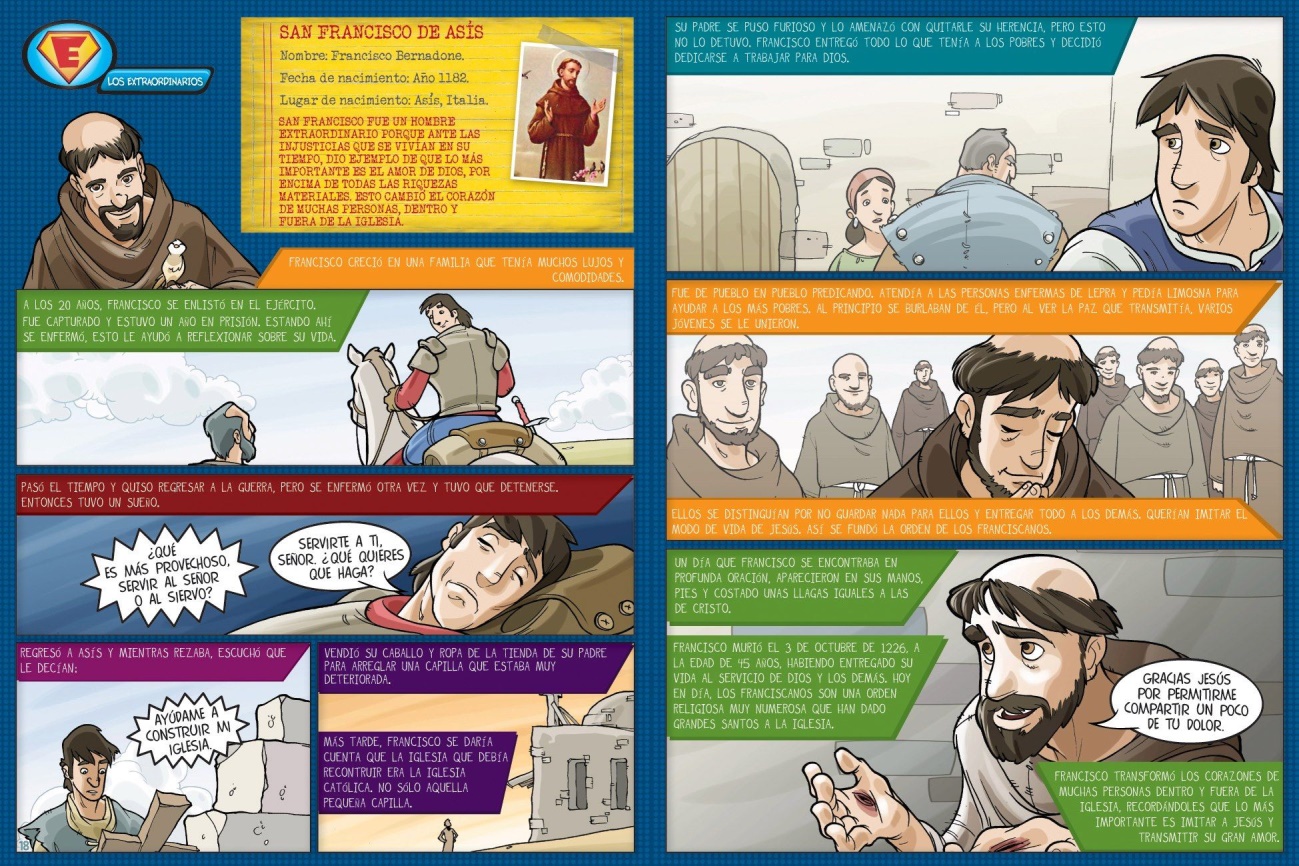  De que trata el comic. Resumen en dos líneas ¿Qué me llama la atención de este comics? ¿Qué ejemplo me da San Francisco de Asís? ¿Qué puedo hacer yo para servir a los pobres?Síntesis de la clase: Recorta y Pega este resumen en tu cuaderno 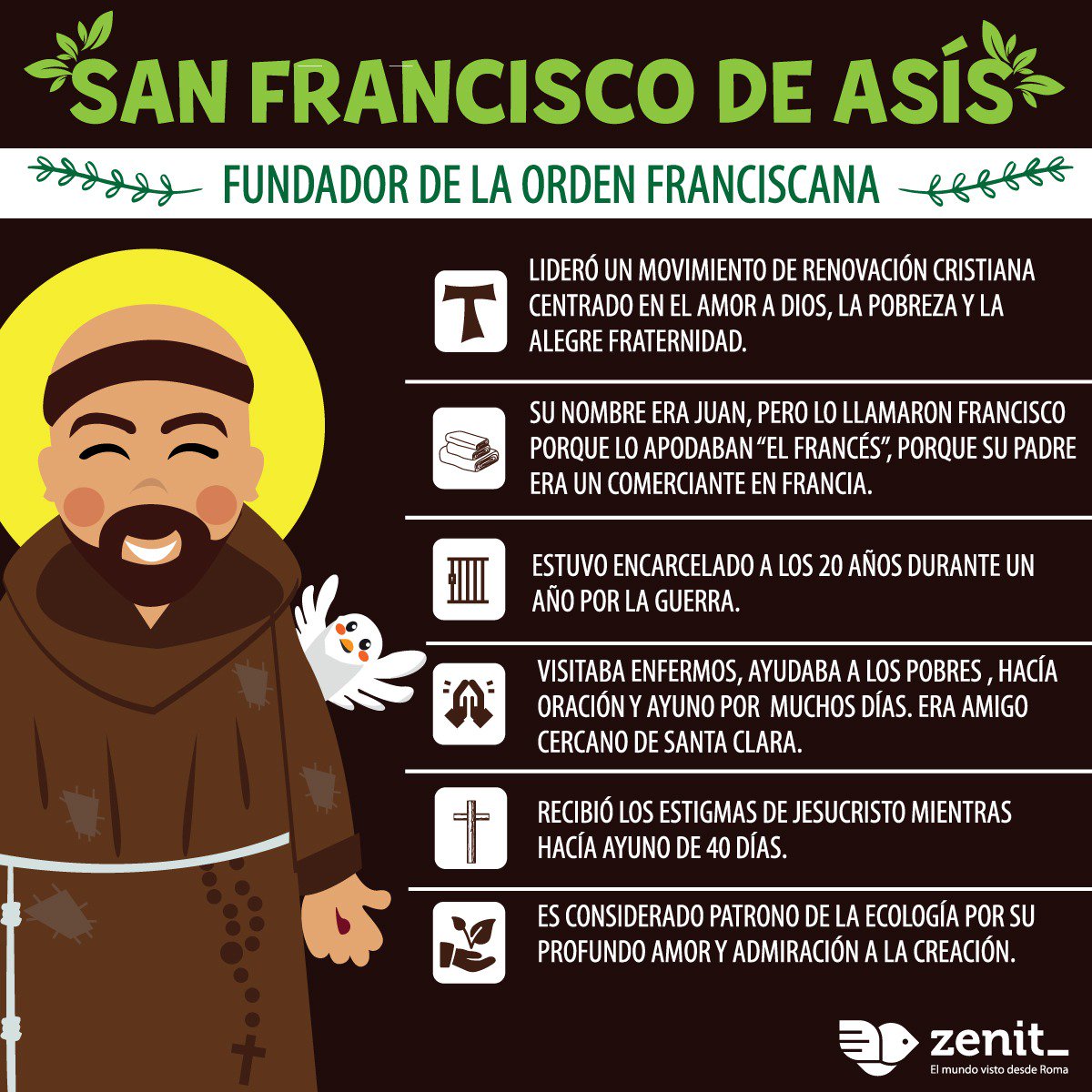 Aspecto Característica Nombre verdadero País de origen Fecha de Festividad Fecha de Canonización 